 Ansökan domararvode 2023-2024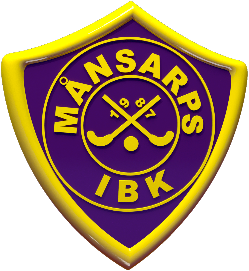 Skicka följande uppgifter i mejl till christian.lofling@gmail.com

Ditt namn:

Matchdag:

Matchstart:

Hemmalag:

Bortalag: 

Speltid: 

Begärt arvode:

Bankkonto:

Vi rekommenderar ni gör det omgående efter ni dömt matchen.


Arvoden







Utgåva 2023-10-08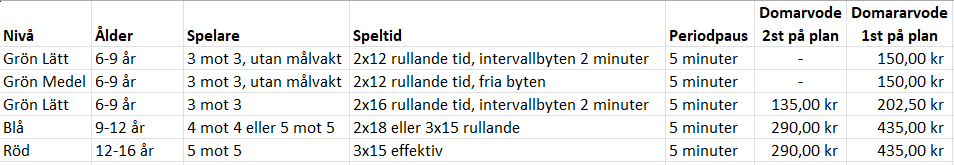 